	                                                                                                                                                                                                                         Georgia Carolina                                                                                                                      Orthotic Centers                                                                                                                                                     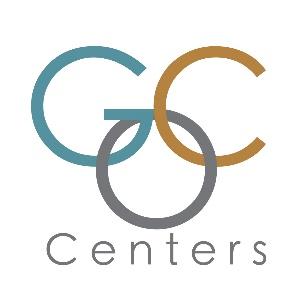 2301 Wrightsboro Road                                                                                                       Augusta, Georgia 30904								         P: 706.496.3911                                                                                                        F:706.496.2148Our COVID-19: RESOURCES AND UPDATES As of 5/28/2020To you, our valued GCOC family of patients and all those seeking care and support at this time, we appreciate the trust you place in us to provide you timely care.As the coronavirus (COVID-19) situation continues to evolve, we continue to take precautions and are following guidelines from the Centers for Disease Control and Prevention (CDC) and World Health Organization (WHO). As essential healthcare providers we are still able to provide care, both in our office as well as home visits for patients choosing to shelter-in-place and stay at home.We will be continuing to limit our in-office schedule to appointments only, insuring only one patient at a time will be in the building. We will also alternate our room usage to allow for thorough cleaning and sanitizing between patients. If you have a prescription from a physician or physical therapist, please call us, and we will get you on the schedule asap. Please limit caregivers/companions to one support person during your appointment.  We will request to delay your appointment if you have:Flu-like symptomsTested positive for COVID-19 in the last 14 daysBeen in contact with someone who has tested positive for COVID-19 in the last 14 daysPlease feel free to visit our website to print and fill out your registration information before you arrive for your appointment or we can email you a registration that can be filled out online. Our goal is to keep our patients and staff healthy so that we can continue to provide the best Orthotic care.Any further updates will be posted asap.Please do not hesitate to call or email us with any questions and concerns.office@gcocenters.com706.496.3911www.gcocenters.comThank you so much! Stay well and be safe!
Georgia Carolina Orthotic Centers Staff